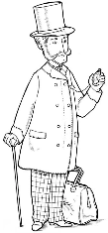 G21 Approche développement durable :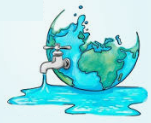 l’eau dans la communeLeçon 1 : L'eau autour de nous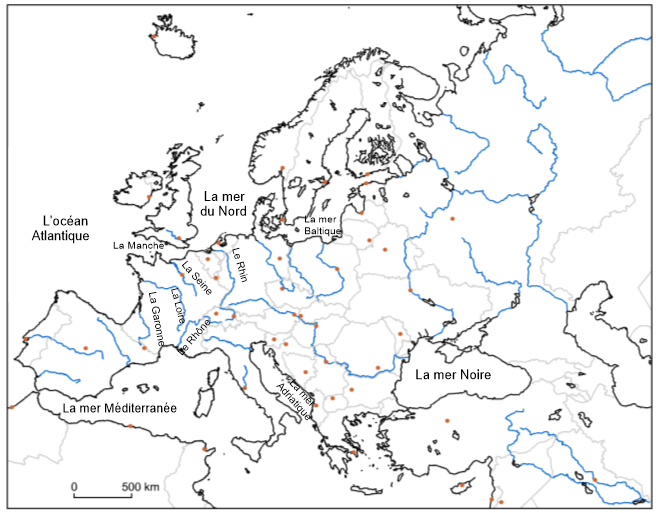 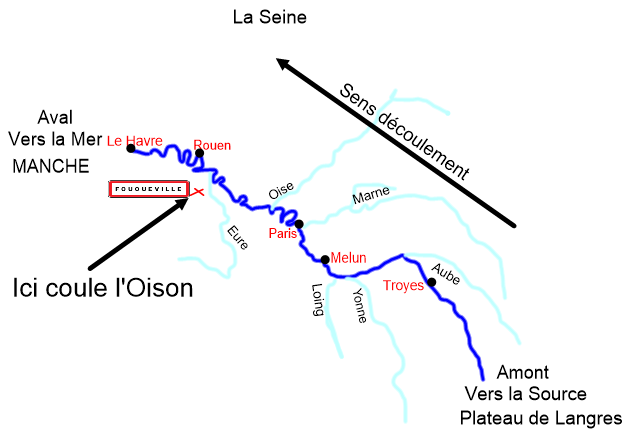 G21 Approche développement durable :l’eau dans la communeLeçon 2 : Le réseau de distribution de l'eau dans notre commune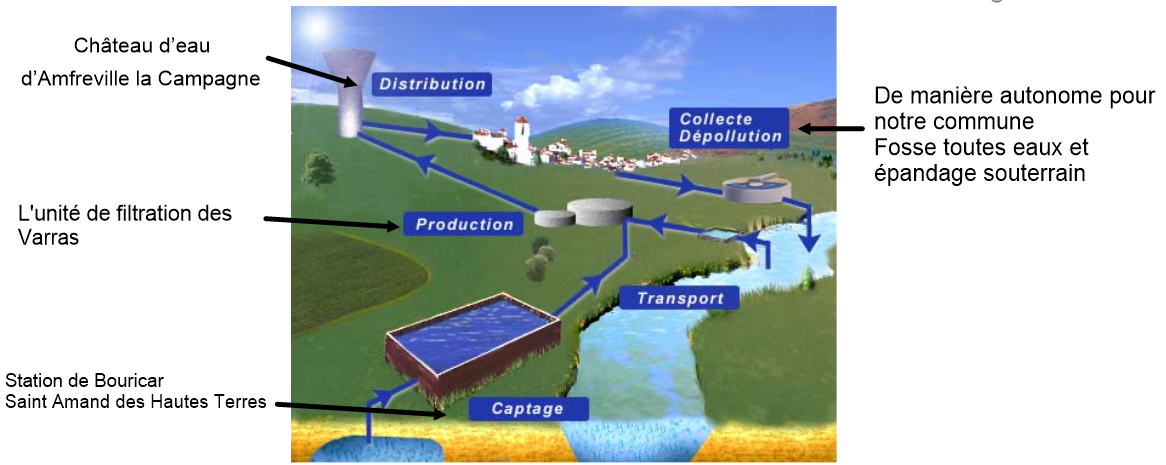 G21 Approche développement durable :l’eau dans la communeLeçon 3 : Notre charte du citoyen pour l’eau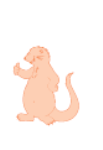 